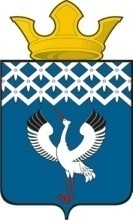 Российская ФедерацияСвердловская областьБайкаловский муниципальный районДума Байкаловского сельского поселения50-е заседание 4-го созываРЕШЕНИЕ26 ноября 2021г.                                с.Байкалово                                             № 251О назначении публичных слушаний по проекту решения «О бюджете Байкаловского сельского поселения Байкаловского муниципального района Свердловской области на 2022 год и плановый период 2023-2024 годов»                В соответствии с ст.28 Федерального закона «Об общих принципах организации местного самоуправления в Российской Федерации» от 06.10.2003 № 131-ФЗ, ст. 9 Бюджетного кодекса Российской Федерации, решением Думы муниципального образования Байкаловского сельского поселения от 27.12.2013  № 36 «Об утверждении Положения о бюджетном процессе в муниципальном образовании Байкаловского сельского поселения» (в ред. от 26.09.2019 № 136), решением Думы муниципального образования Байкаловского сельского поселения от 13.07.2006 № 31 «Об утверждении Положения «О порядке организации и проведения публичных слушаний в муниципальном образовании Байкаловском сельском поселении» (в ред. от 29.10.2015г.  № 58), руководствуясь ст. 22 Устава Байкаловского сельского поселения, Дума Байкаловского сельского поселенияРЕШИЛА:     1. Назначить публичные слушания по проекту решения «О бюджете Байкаловского сельского поселения Байкаловского муниципального района Свердловской области на 2022 год и плановый период 2023-2024 годов» на 16 часов 17 декабря 2021 года.     2.  Вынести на публичные слушания проект бюджета Байкаловского сельского поселения на 2022 год и плановый период и 2023-2024 годов, предварительно опубликовав в Информационном вестнике Байкаловского сельского поселения и разместить на официальном сайте Думы Байкаловского сельского поселения: www.байкдума.рф.    3.  Провести публичные слушания по адресу: с. Байкалово, ул. Революции 21, зал заседаний.    4. Создать Организационный комитет по подготовке и проведению публичных слушаний в следующем составе: Лыжин Д.В. - глава Байкаловского сельского поселения; Андреева Т.А., Логинова Л.Е., Ударцева Е.А. - члены комиссии Думы по бюджету, налоговой, экономической и финансовой политике; Кошелева М.С., Жилякова С.Ю. - специалисты Байкаловского сельского поселения; Чащина Т.В. - специалист Думы Байкаловского сельского поселения.   5. Организационному комитету осуществить прием заявок для участия в публичных слушаниях, предложений и рекомендаций по выносимому на публичные слушаний проекту решения Думы Байкаловского сельского поселения до 16 часов 15 декабря 2021г. по адресу: с. Байкалово, ул. Революции 21, зал заседаний.     6. Контроль над исполнением настоящего решения возложить на комиссию Думы по бюджету, финансовой, экономической и налоговой политике (Андреева Т.А.).Председатель Думы Байкаловского сельского поселения 				С.В. Кузеванова  26 ноября 2021г. Глава Байкаловского сельского поселения     Байкаловского муниципального районаСвердловской области				     			Д.В.Лыжин26 ноября 2021г. 